5360 Lincoln Hwy, Store B, Gap, PA 17527  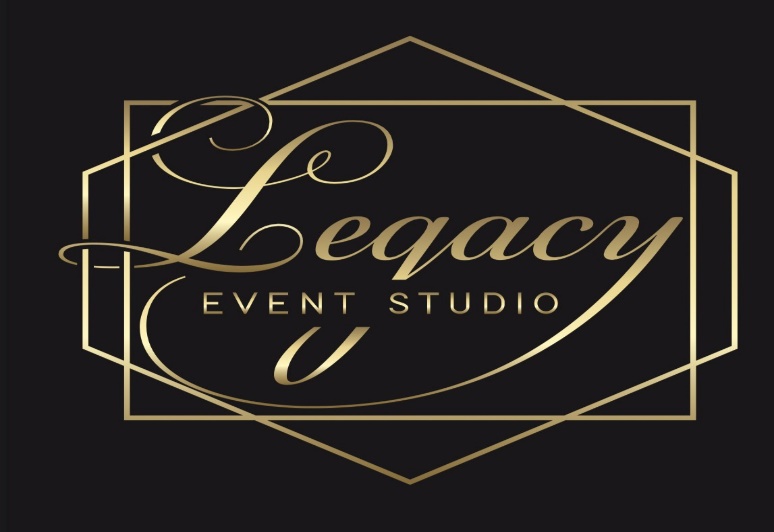 Phone: 610-214-3043 E-mail: Pboyd@legacyeventstudios.com Located in Village at Gap Shopping Center, our 1680 square foot venue is the perfect location for your event. See our Pricing and Packages below:Weekend Essential Package - $750- 6-hour rental (set-up & break down included)- 10 Tables (6 ft rectangular or 6 ft round)- 65 Chairs- Black or White Table Linen- Black or White Chair Covers- 55" Smart TV- Grass Photo Wall- 1 Unisex Bathroom- 2 Bluetooth Audio Speakers + Microphone- Projector- Free WiFi- Free ParkingWeekend Standard Package - $650- 6-hour rental (set-up & break down included)- 10 Tables (6 ft rectangular or 6 ft round)- 65 Chairs- 55" Smart TV- Portable Bar- Grass Photo Wall- 1 Unisex Bathroom- Bluetooth Audio + Projector & Microphone- Projector- Free WiFi- Free Parking